31st March 2021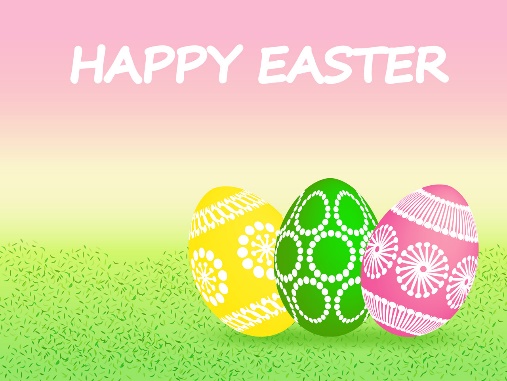 Dear ColleaguesI hope that you and your families continue to be safe and well during these extended Level 5 restrictions.  The period since we returned to work in January has been challenging but the successful return of some students to school over the past few weeks has been a welcome sight.  We look forward to the scheduled full return of our second level students after Easter and hope that the plan for the further reopening of other services can be achieved.This is a welcome break after an uncertain and demanding few months and I hope that the better weather and the longer evenings will provide a much-needed respite for all staff and an opportunity for some rest and relaxation.  I extend once again my sincerest gratitude to staff throughout our organisation for their hard work and commitment during this time and commend our leaders and managers for their unstinting efforts in overcoming the myriad challenges which have presentedIn this Easter season I wish you and your families continued safety and health.Bí curamach agus bí sábháilteKind regards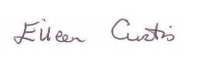 Eileen Curtis
Chief Executive